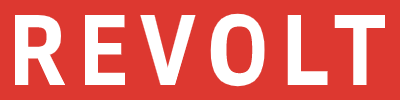 October 15, 2020“At only 17 years old, NLE Choppa has already achieved what most artists can only dream of in their lifetime.” – REVOLTRead Here: https://www.revolt.tv/2020/10/15/21518025/nle-choppa-music-interviewTwitter: https://twitter.com/revolttv/status/1316837596266340352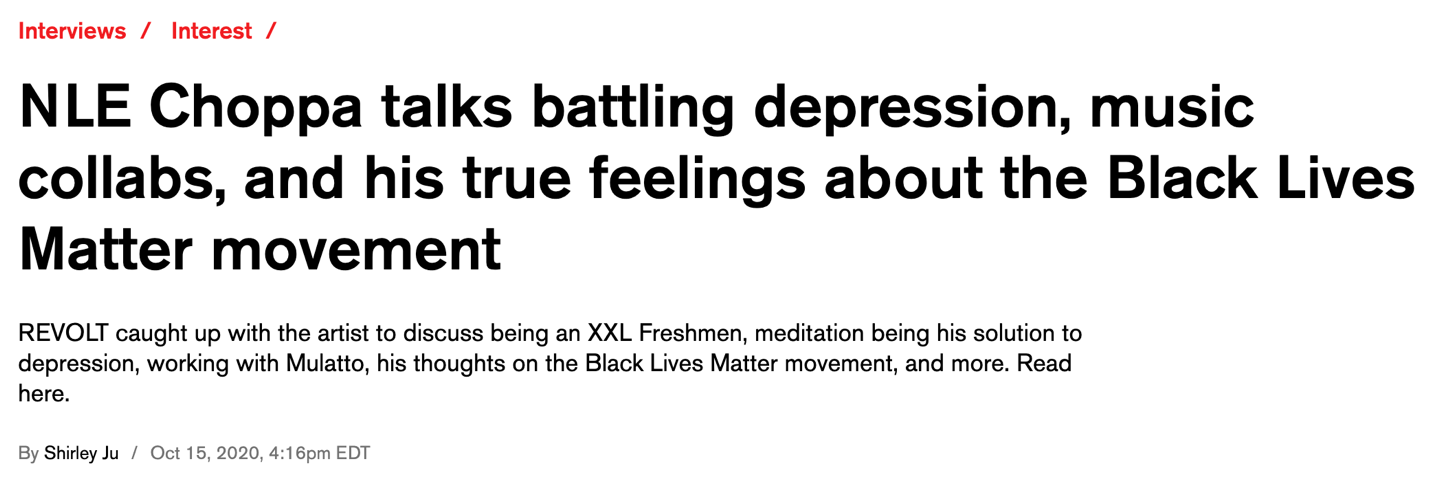 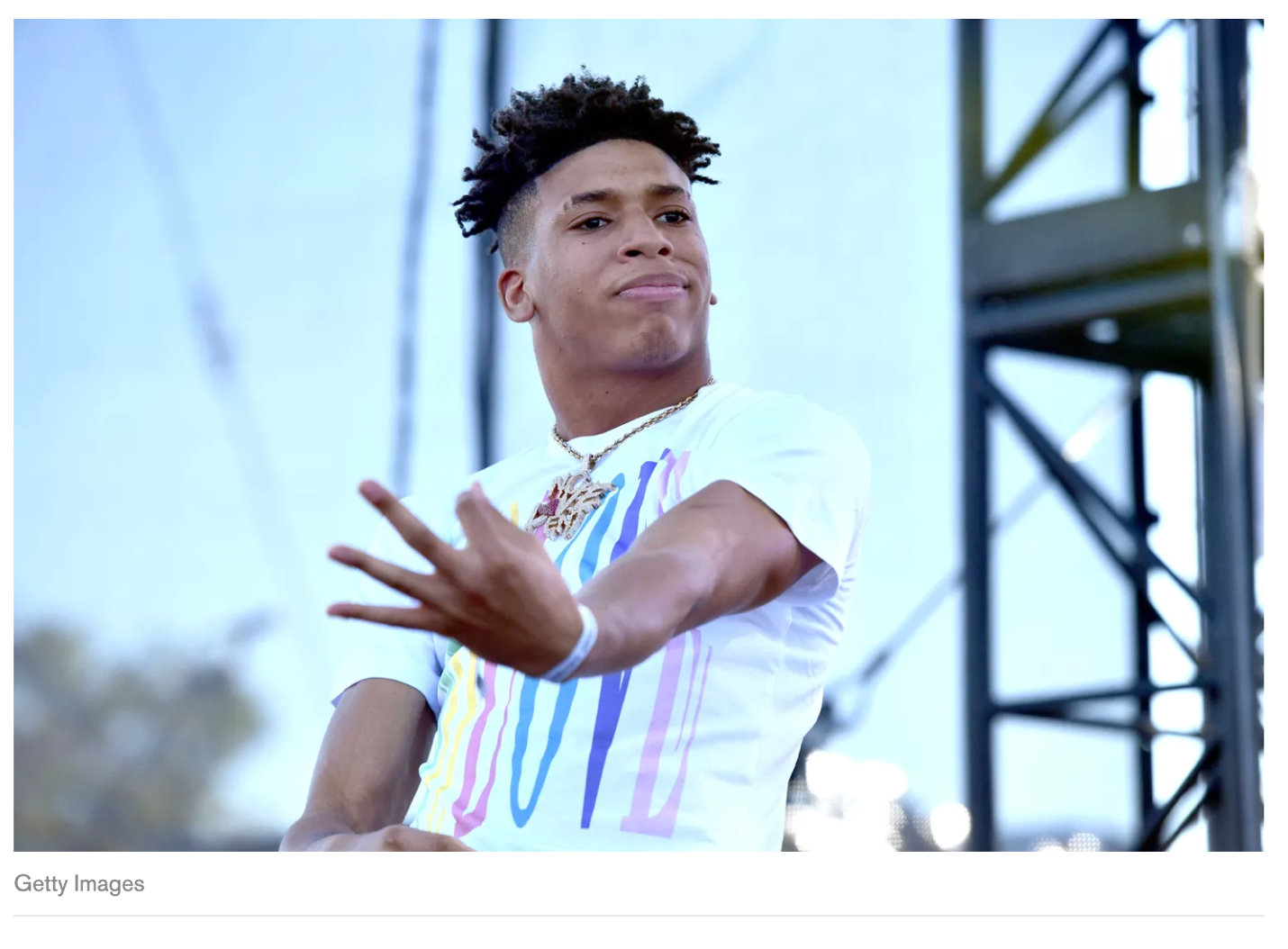 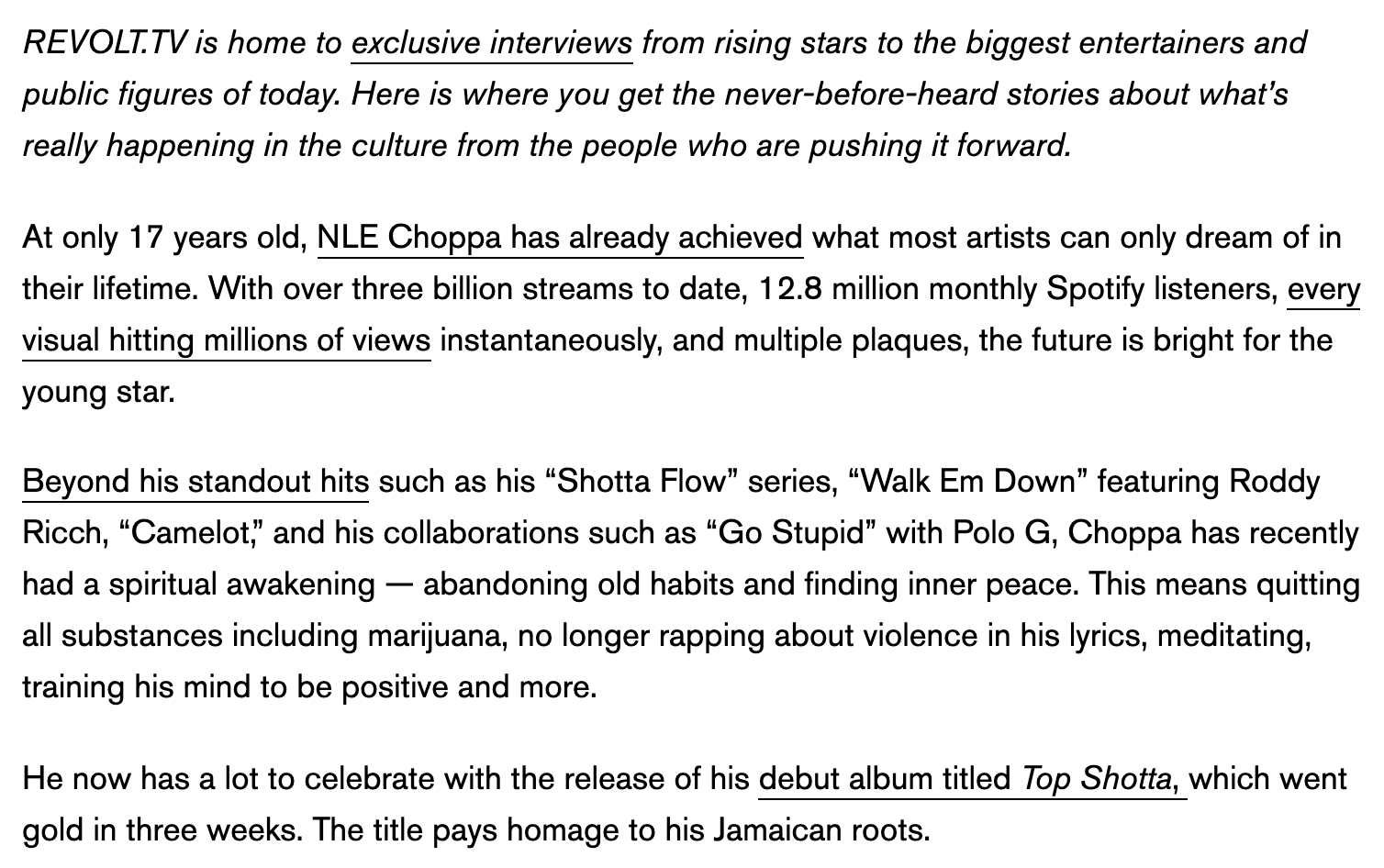 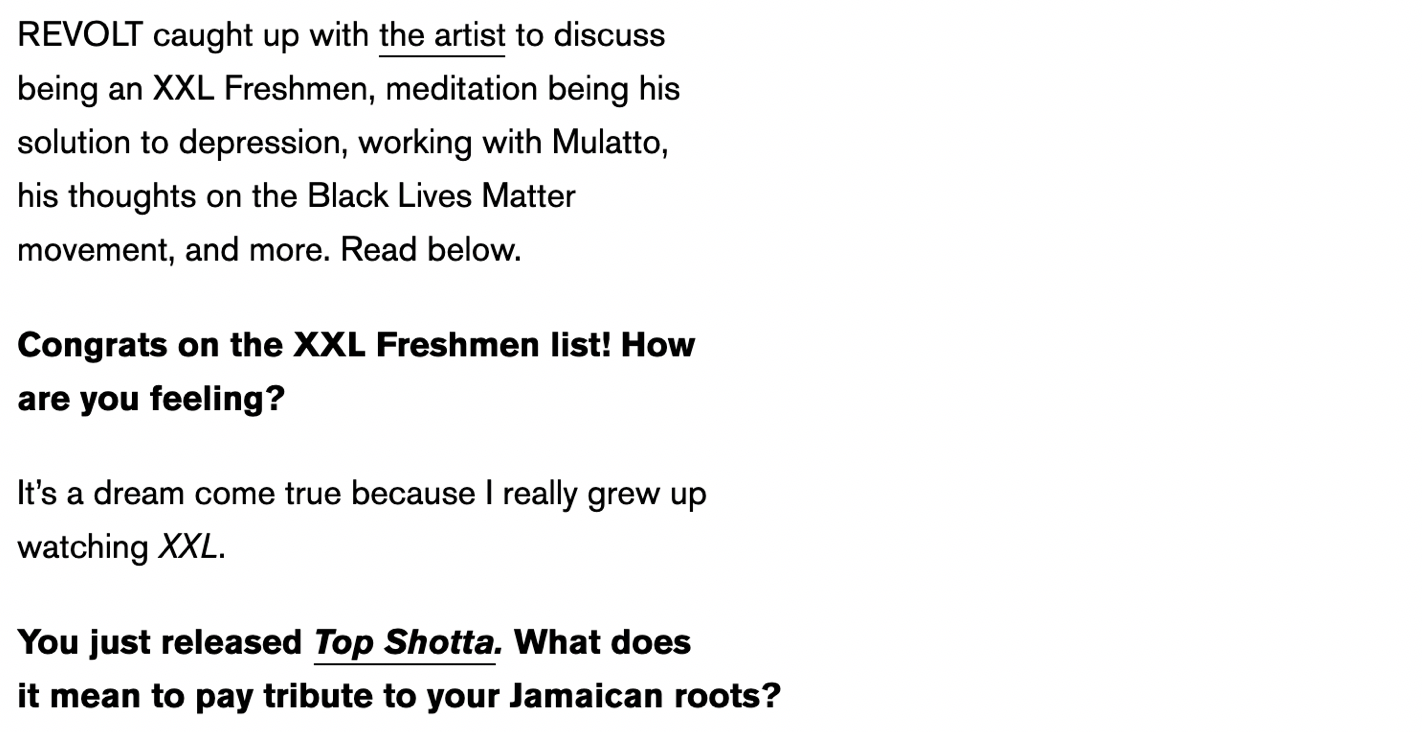 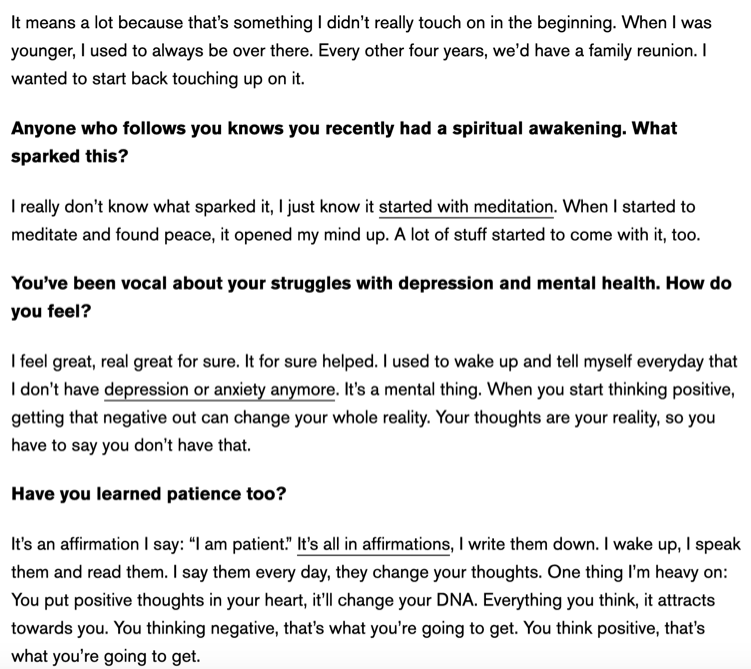 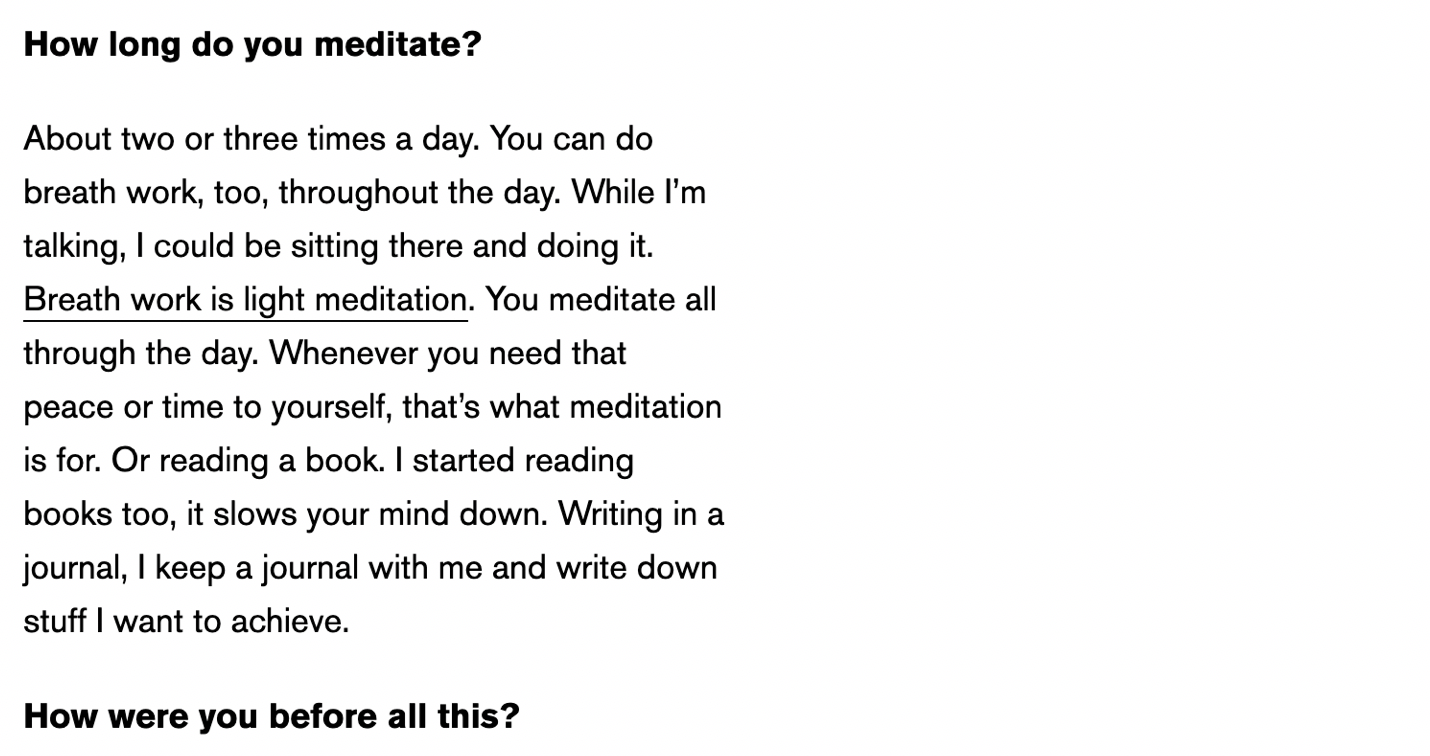 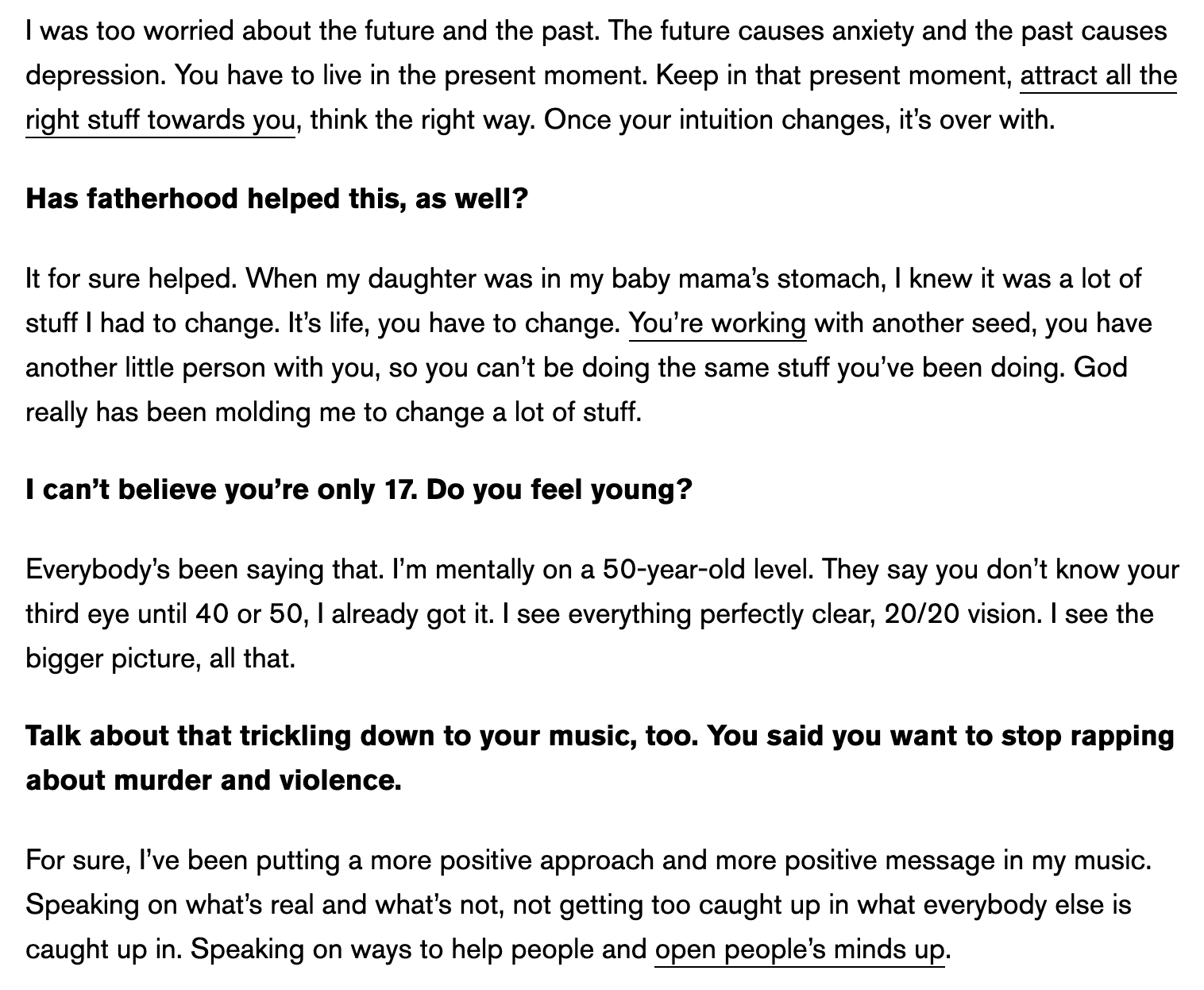 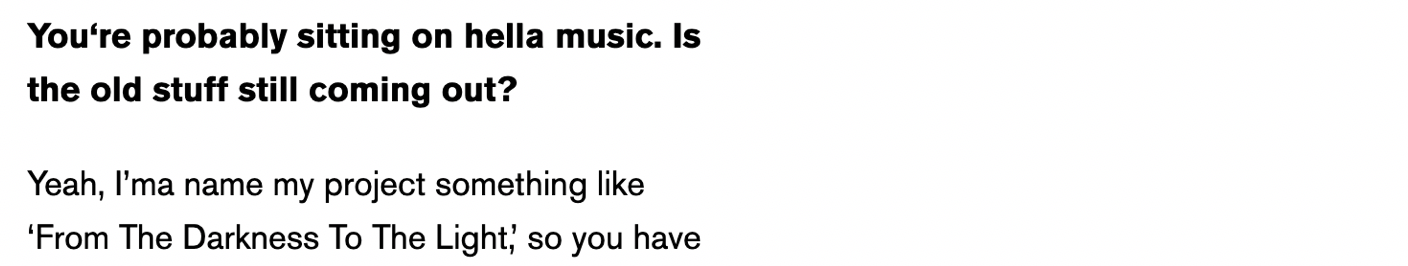 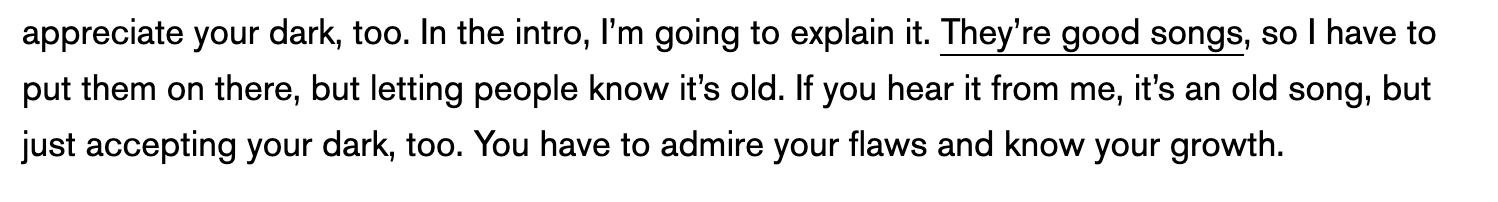 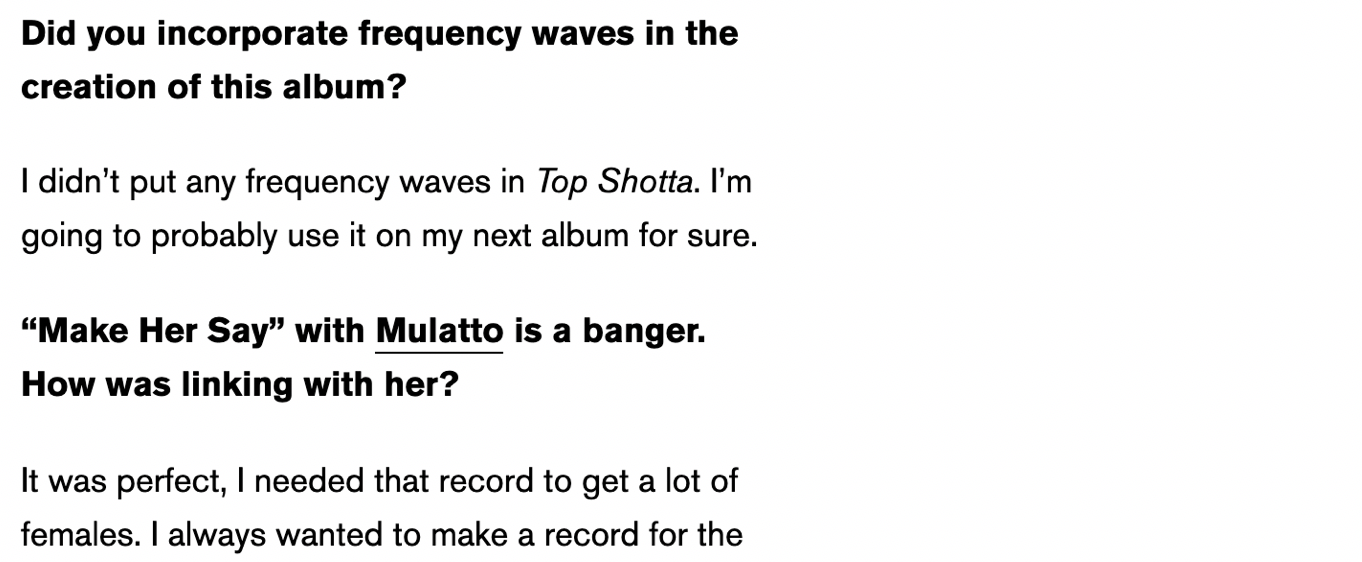 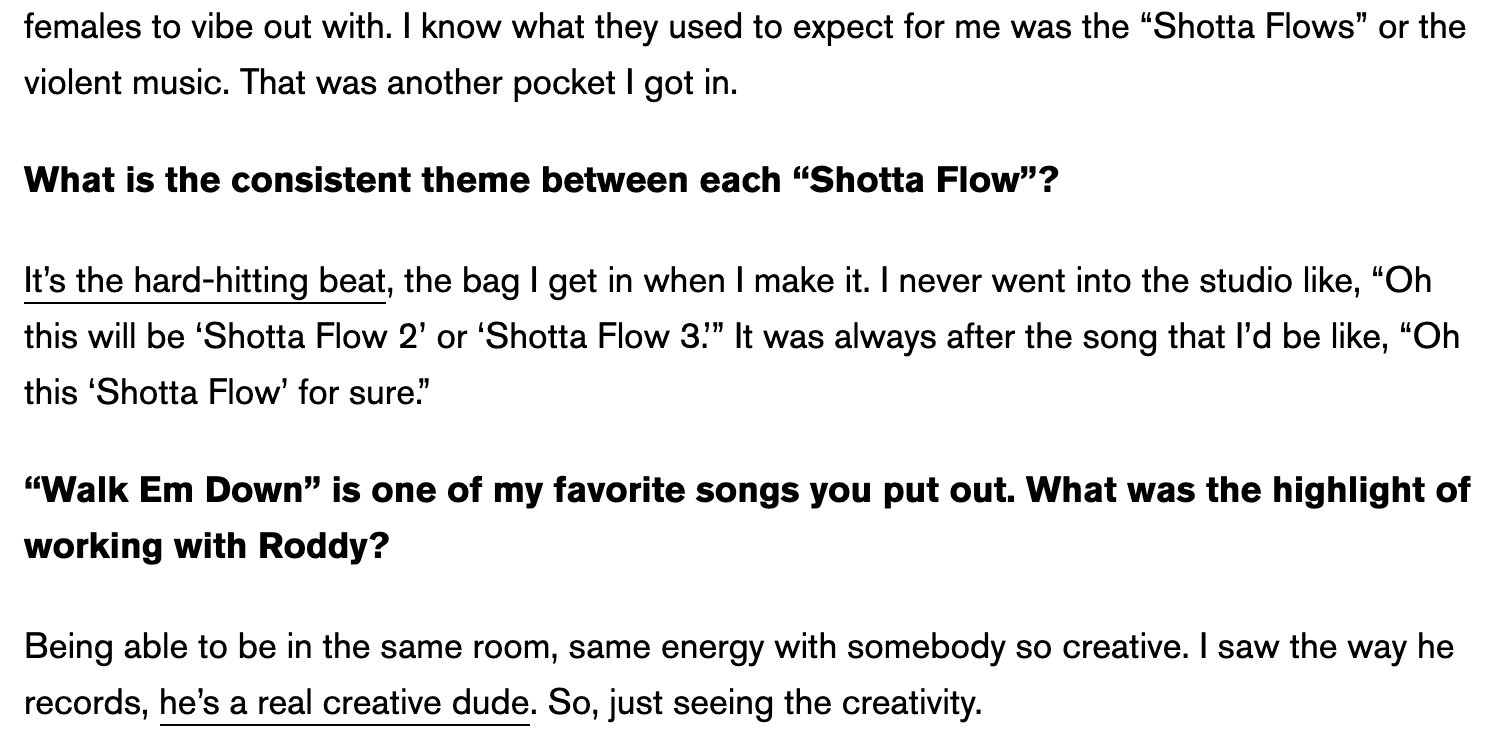 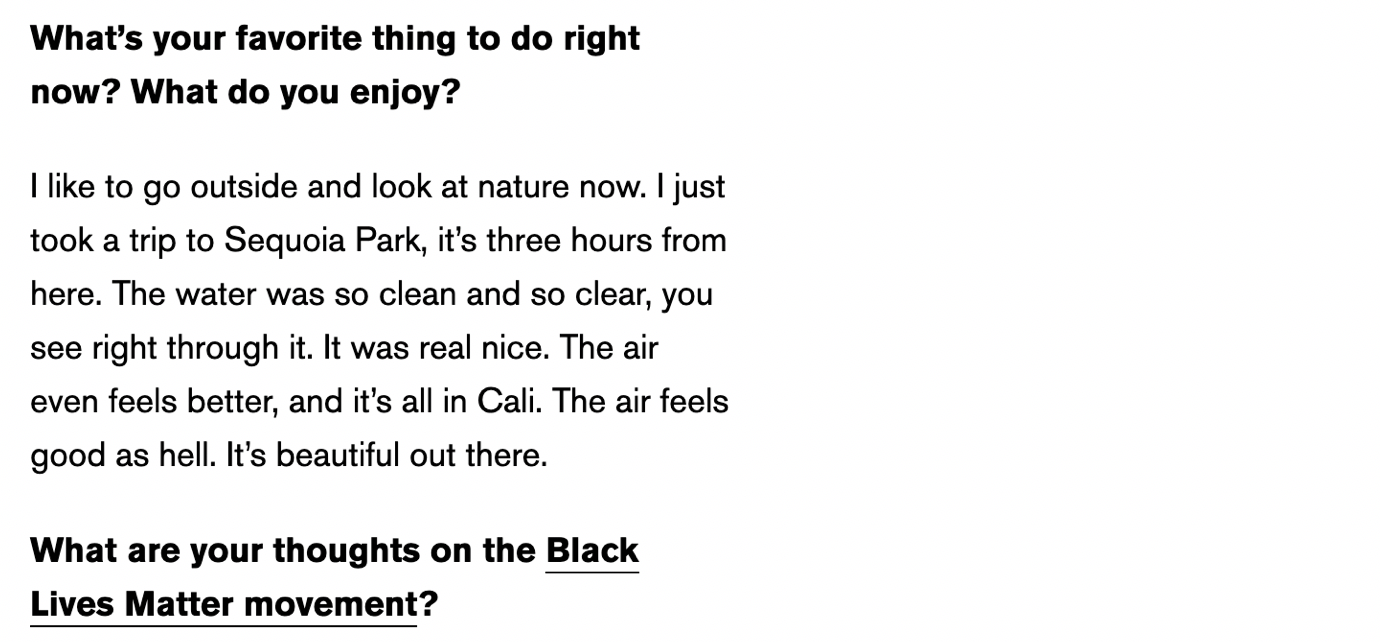 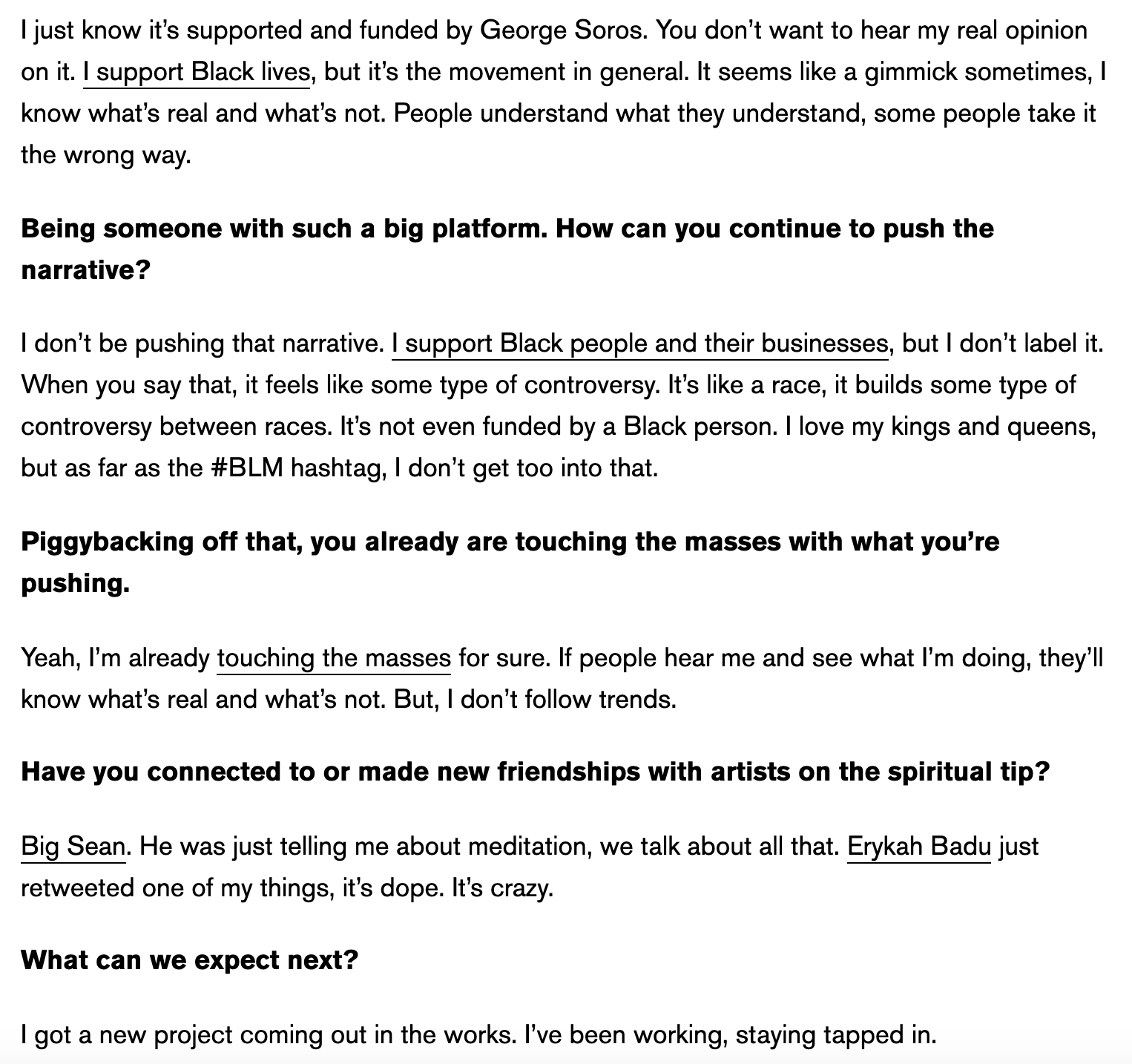 